EDUCATION HISTORYOTHER EMPLOYMENTEMPLOYMENT HISTORY (Please complete in full and use a separate sheet if necessary)REFERENCES  PERSONAL STATEMENT including details of any Receptionist/Customer Facing experience (continue on a separate sheet if necessary):DECLARATION (Please read this carefully before signing/submitting this application)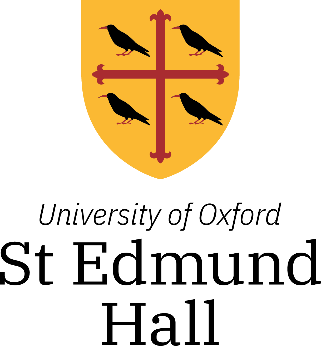 APPLICATION FOR CASUAL EMPLOYMENT (RECEPTION STAFF)APPLICATION FOR CASUAL EMPLOYMENT (RECEPTION STAFF)APPLICATION FOR CASUAL EMPLOYMENT (RECEPTION STAFF)APPLICATION FOR CASUAL EMPLOYMENT (RECEPTION STAFF)APPLICATION FOR CASUAL EMPLOYMENT (RECEPTION STAFF)PRIVATE AND CONFIDENTIALReturn this form to:      Recruitment St Edmund HallOxford OX1 4ARE: recruitment@seh.ox.ac.ukPRIVATE AND CONFIDENTIALReturn this form to:      Recruitment St Edmund HallOxford OX1 4ARE: recruitment@seh.ox.ac.ukPRIVATE AND CONFIDENTIALReturn this form to:      Recruitment St Edmund HallOxford OX1 4ARE: recruitment@seh.ox.ac.ukPRIVATE AND CONFIDENTIALReturn this form to:      Recruitment St Edmund HallOxford OX1 4ARE: recruitment@seh.ox.ac.ukPRIVATE AND CONFIDENTIALReturn this form to:      Recruitment St Edmund HallOxford OX1 4ARE: recruitment@seh.ox.ac.uk  Surname  SurnameForename(s)Forename(s)TitleAddress:    Postcode                                                                                           Telephone number:Address:    Postcode                                                                                           Telephone number:Address:    Postcode                                                                                           Telephone number:Address:    Postcode                                                                                           Telephone number:Address:    Postcode                                                                                           Telephone number:Email address:                                          Are there any restrictions on you taking up employment in the ?  Yes       No      (If yes, please provide details)  National Insurance No.  Are there any restrictions on you taking up employment in the ?  Yes       No      (If yes, please provide details)  National Insurance No.  Are there any restrictions on you taking up employment in the ?  Yes       No      (If yes, please provide details)  National Insurance No.  Are there any restrictions on you taking up employment in the ?  Yes       No      (If yes, please provide details)  National Insurance No.  Are there any restrictions on you taking up employment in the ?  Yes       No      (If yes, please provide details)  National Insurance No.Schools                                                                              Qualifications gainedColleges/Universities:                                                          Qualifications:Other training:Please note any other employment you would continue with if you were to be successful in obtaining this position.NAME AND ADDRESSOF EMPLOYERDATES OF EMPLOYMENTJOB TITLE AND MAIN DUTIESREASON FOR LEAVINGPlease note here the names and email addresses of two persons from whom the College may obtain a reference, one of whom must be your current or most recent employer.Please note here the names and email addresses of two persons from whom the College may obtain a reference, one of whom must be your current or most recent employer.1.Permission to contact before interview? Yes/No2.Permission to contact before interview? Yes/No       Please detail here your reasons for this application, your main achievements to date and the strengths you would bring to this post.    To the best of my knowledge, the answers given to the questions and all statements made both on this form and within all other documents associated with this employment application are true and accurate.  Any untrue or misleading information may be considered sufficient cause for rejection or, if employed, may lead to termination of employment.   By applying for employing at St Edmund Hall, I consent to the use of data I provide for the purposes of processing and considering my application and any subsequent offer of employment in line with General Data Protection Regulations.  I understand that I can withdraw consent at any time, but this may affect the ability of St Edmund Hall to continue to process my application.  St Edmund Hall is committed to protecting the privacy and security of personal data in line with current legislation.  Further details can be obtained by visiting https://www.seh.ox.ac.uk/policies-accounts-and-legal-documents.Name:   …………………………………………………..Signed:  …………………………………………………..                                                            Date:  ………………………………………..